Государственная услуга Аккредитация организаций, индивидуальных предпринимателей, оказывающих услуги в области охраны труда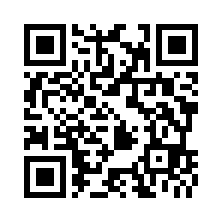 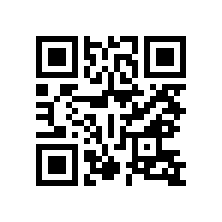 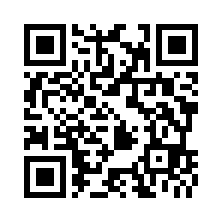 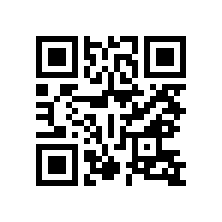 Государственную услугу предоставляет Минтруд РоссииРезультат государственной услуги По результатам рассмотрения заявления, поступившего на аккредитацию, принимается решение об аккредитации или об отказе в аккредитации.В случае принятия решения об отказе в аккредитации Министерство труда и социальной защиты Российской Федерации обеспечивает возвращение заявителю документов, представленных на бумажном носителе, а также направляет в адрес заявителя письмо с мотивированным обоснованием возврата документов.В случае принятия решения об аккредитации Министерство труда и социальной защиты Российской Федерации вносит сведения об организации, индивидуальном предпринимателе в реестр аккредитованных организаций, индивидуальных предпринимателей, оказывающих услуги в области охраны труда, в день принятия решения об аккредитации.Реестровая запись о выдаче лицензии (разрешения) создается в ведомственной информационной системе органа власти и направляется в Единый реестр учета лицензий (разрешений) для присвоения номера, который затем получает ведомственная информационная система.За предоставлением услуги можно обратиться:Министерство труда и социальной защиты Российской Федерации;На Единый портал государственных и муниципальных услуг (функций);Размер государственной пошлины:Услуга предоставляется бесплатно;Документы, представляемые заявителем:*При отсутствии сведений у ФНС России, учредительные документы запрашиваются у заявителя;** Электронный документ представляется до реализации витрин данных СФР;***Данные ФИС ФРДО ограничены 1992 г., отсутствуют данные о повышении квалификации, прикладывается скан документа об образовании до момента внесения сведений в ФИС ФРДО и реализации витрин данных.Срок предоставления услуги:Не превышает 15 рабочих дней со дня регистрации заявления ведомством.Способ подписания:Электронная форма заявления, сформированная на ЕПГУ, подписывается усиленной квалифицированной электронная подписью(УКЭП), усиленной неквалифицированная электронная подпись (УНЭП).Результат государственной услуги: Внесение изменений (отказ во внесении изменений) об аккредитованных организациях, индивидуальных предпринимателях, содержащихся в реестре, в том числе сведений о кадровом составе За предоставлением услуги можно обратиться:Министерство труда и социальной защиты Российской Федерации;На Единый портал государственных и муниципальных услуг (функций);Размер государственной пошлины:Услуга предоставляется бесплатно;Документы, представляемые заявителем:Срок предоставления услуги:Не превышает 15 рабочих дней со дня регистрации заявления ведомством.Способ подписания:Электронная форма заявления, сформированная на ЕПГУ, подписывается усиленной квалифицированной электронная подписью(УКЭП), усиленной неквалифицированная электронная подпись (УНЭП).Результат государственной услуги: Возобновление аккредитации (отказ в возобновлении аккредитации) За предоставлением услуги можно обратиться:Министерство труда и социальной защиты Российской Федерации;На Единый портал государственных и муниципальных услуг (функций);Размер государственной пошлины:Услуга предоставляется бесплатно;Документы, представляемые заявителем:Срок предоставления услуги:Не превышает 15 рабочих дней со дня регистрации заявления ведомством.Способ подписания:Электронная форма заявления, сформированная на ЕПГУ, подписывается усиленной квалифицированной электронная подписью(УКЭП), усиленной неквалифицированная электронная подпись (УНЭП).Документы и сведения, получаемые в рамках межведомственного взаимодействия:№ п.п.Способ подачи заявления и документов и требования к нимСпособ подачи заявления и документов и требования к нимСпособ подачи заявления и документов и требования к нимЧекбокс№ п.п.Минтруд РоссииЕПГУЕПГУЧекбокс1.ЗаявлениеЗаявлениеЗаявление1.Заявление оформляется в произвольной форме на бумажном носителеЗаявление оформляется в произвольной форме на бумажном носителеЗаполняется электронная форма заявленияСостав сведений, необходимых для указания в заявлении утвержден п. 5 Правил аккредитации, утвержденных Постановлением Правительства Российской Федерации от 16.12.2021 № 2334 «Об утверждении Правил аккредитации организаций, индивидуальных предпринимателей, оказывающих услуги в области охраны труда, и требований к организациям и индивидуальным предпринимателям, оказывающим услуги в области охраны труда»Состав сведений, необходимых для указания в заявлении утвержден п. 5 Правил аккредитации, утвержденных Постановлением Правительства Российской Федерации от 16.12.2021 № 2334 «Об утверждении Правил аккредитации организаций, индивидуальных предпринимателей, оказывающих услуги в области охраны труда, и требований к организациям и индивидуальным предпринимателям, оказывающим услуги в области охраны труда»Состав сведений необходимых для указания в заявлении в электронная форма заявления:Сведения из личного кабинета заявителя:1) Полное наименование организации / Индивидуального предпринимателя;1.1) Сокращенное наименование;1.2) Ф.И.О. (последнее – при наличии) руководителя организации;1.3) Организационно-правовая форма;	1.4) Адрес места нахождения;1.5) Основной государственный регистрационный номер1.6) Идентификационный номер налогоплательщика2) Электронная почта;3) Сведения о сайте; 4) Номер телефона;5)Регион;6) Конкретный вид услуги в области охраны труда, для оказания которой осуществляется аккредитация;7) Сведения о наличии в учредительных документах юридического лица (в видах деятельности индивидуального предпринимателя) вида услуг в области охраны труда, для оказания которых осуществляется аккредитация;8) Сведения о наличии помещения на праве собственности или договора купли-продажи, необходимых для оказания услуг в области охраны труда;9) Сведения о наличии и об актуализации справочной базы законодательных и других нормативных правовых актов по охране труда, а также справочной документации по охране труда с указанием наименования документов, компьютерных справочных правовых систем и реквизитов договора на их обслуживание;	10) Сведения о наличии утвержденного руководителем организации или ИП локального нормативного акта, которым регламентируется система хранения и архивирования документов, в том числе правила их хранения и архивирования, предусматривающие хранение документов на бумажном носителе или в форме электронных документов, подписанных УКЭП, правила резервного копирования и восстановления документов, а также устанавливаются порядок, место, формы и сроки хранения документов11) Сведения о специалистах в формате:Ф.И.О. (последнее- при наличии);Дата рождения;СНИЛС;Пол;Основное место работы;Форма трудоустройства;Тип занятости;Рабочие обязанности;Стаж практической работы в области охраны труда; Образование;Вид образования;Наименование образовательной организации, проводившей обучение;Направление подготовки (специальность);Номер документа об окончании обучения;Дата выдачи документа об окончании обучения;Дата начала обучения;Дата окончания обучения;Сведения о дополнительном профессиональном образовании;12) Виды обучения по охране труда; 13) Квалификация членов комиссии;14) Обучение членов комиссии;	15) Перечень учебно-методических материалов, используемых в процессе предоставления услуг по охране труда; 16) Перечень технических средств, используемых в процессе предоставления услуг по охране труда.2.Устав организации, предполагающей оказывать услуги в области охраны труда (при его наличии)Устав организации, предполагающей оказывать услуги в области охраны труда (при его наличии)Устав организации, предполагающей оказывать услуги в области охраны труда (при его наличии)2.Бумажный документИС ФНС России*ИС ФНС России*3.Трудовой договор специалиста по основному месту работыТрудовой договор специалиста по основному месту работыТрудовой договор специалиста по основному месту работы3.Бумажный документЭлектронный документЭлектронный документ4.Трудовая книжка и информация о трудовой деятельности и трудовом стаже, предусмотренная статьей 66.1 Трудового кодекса Российской Федерации, в случае если указанная информация не внесена в информационные ресурсы Пенсионного фонда Российской ФедерацииТрудовая книжка и информация о трудовой деятельности и трудовом стаже, предусмотренная статьей 66.1 Трудового кодекса Российской Федерации, в случае если указанная информация не внесена в информационные ресурсы Пенсионного фонда Российской ФедерацииТрудовая книжка и информация о трудовой деятельности и трудовом стаже, предусмотренная статьей 66.1 Трудового кодекса Российской Федерации, в случае если указанная информация не внесена в информационные ресурсы Пенсионного фонда Российской Федерации4.Бумажный документ Электронный документ / сведения о трудовом стаже (ИС СФР)**Электронный документ / сведения о трудовом стаже (ИС СФР)**5.Документ об образовании и (или) о квалификации, документ об обучении, в случае если сведения о таких документах отсутствуют в федеральной информационной системе "Федеральный реестр сведений о документах об образовании и (или) о квалификации, документах об обучении»Документ об образовании и (или) о квалификации, документ об обучении, в случае если сведения о таких документах отсутствуют в федеральной информационной системе "Федеральный реестр сведений о документах об образовании и (или) о квалификации, документах об обучении»Документ об образовании и (или) о квалификации, документ об обучении, в случае если сведения о таких документах отсутствуют в федеральной информационной системе "Федеральный реестр сведений о документах об образовании и (или) о квалификации, документах об обучении»5.Бумажный документ Электронный документ / сведения из ФИС ФРДО***Электронный документ / сведения из ФИС ФРДО***6.Программа обучения, по которой осуществляется обучение работодателей и работников по вопросам охраны трудаПрограмма обучения, по которой осуществляется обучение работодателей и работников по вопросам охраны трудаПрограмма обучения, по которой осуществляется обучение работодателей и работников по вопросам охраны труда6.Бумажный документЭлектронный документЭлектронный документ7.Перечень учебно-методических материалов и материалов для проведения проверки знания требований охраны трудаиспользуемых при проведении обучения по вопросам охраны трудаПеречень учебно-методических материалов и материалов для проведения проверки знания требований охраны трудаиспользуемых при проведении обучения по вопросам охраны трудаПеречень учебно-методических материалов и материалов для проведения проверки знания требований охраны трудаиспользуемых при проведении обучения по вопросам охраны труда7.Бумажный документЗаполняется в электронной форме заявления на ЕПГУЗаполняется в электронной форме заявления на ЕПГУ8.Приказ о формировании комиссии по проверке знания требований охраны труда, сведения о квалификации членов комиссии, сведения об обучении по охране труда и о проверке знания требований охраны труда членов комиссии не реже 1 раза в 3 годаПриказ о формировании комиссии по проверке знания требований охраны труда, сведения о квалификации членов комиссии, сведения об обучении по охране труда и о проверке знания требований охраны труда членов комиссии не реже 1 раза в 3 годаПриказ о формировании комиссии по проверке знания требований охраны труда, сведения о квалификации членов комиссии, сведения об обучении по охране труда и о проверке знания требований охраны труда членов комиссии не реже 1 раза в 3 года8.Бумажный документЭлектронный документЭлектронный документ9.Перечень используемых технических средств обучения на правах собственности или арендыПеречень используемых технических средств обучения на правах собственности или арендыПеречень используемых технических средств обучения на правах собственности или аренды9.Бумажный документЗаполняется в электронной форме заявления на ЕПГУЗаполняется в электронной форме заявления на ЕПГУ10.Описание или технические характеристики системы дистанционного обучения, используемой заявителем на праве собственности или ином законном основании (при наличии)Описание или технические характеристики системы дистанционного обучения, используемой заявителем на праве собственности или ином законном основании (при наличии)Описание или технические характеристики системы дистанционного обучения, используемой заявителем на праве собственности или ином законном основании (при наличии)10.Бумажный документЗаполняется в электронной форме заявления на ЕПГУЗаполняется в электронной форме заявления на ЕПГУ№ п.п.Способ подачи заявления и документов и требования к нимСпособ подачи заявления и документов и требования к нимСпособ подачи заявления и документов и требования к нимЧекбокс№ п.п.Минтруд РоссииЕПГУЕПГУЧекбокс1.ЗаявлениеЗаявлениеЗаявление1.Заявление заполняется на бумажном носителе в произвольной форме.Заявление заполняется на бумажном носителе в произвольной форме.Заполняется электронная форма заявления1.Состав сведений, необходимых для указания в заявлении утвержден п. 14 Правил аккредитации, утвержденных Постановлением Правительства Российской Федерации от 16.12.2021 № 2334 «Об утверждении Правил аккредитации организаций, индивидуальных предпринимателей, оказывающих услуги в области охраны труда, и требований к организациям и индивидуальным предпринимателям, оказывающим услуги в области охраны труда»Состав сведений, необходимых для указания в заявлении утвержден п. 14 Правил аккредитации, утвержденных Постановлением Правительства Российской Федерации от 16.12.2021 № 2334 «Об утверждении Правил аккредитации организаций, индивидуальных предпринимателей, оказывающих услуги в области охраны труда, и требований к организациям и индивидуальным предпринимателям, оказывающим услуги в области охраны труда»Состав сведений необходимых для указания в заявлении в электронная форма заявления:Сведения из личного кабинета заявителя:1) Полное наименование организации / Индивидуального предпринимателя;1.1) Сокращенное наименование;1.2) Ф.И.О. (последнее – при наличии) руководителя организации;1.3) Организационно-правовая форма;	1.4) Адрес места нахождения;1.5) Основной государственный регистрационный номер1.6) Идентификационный номер налогоплательщика2) Электронная почта;3) Сведения о сайте; 4) Номер телефона;5)Регион.2.Копии соответствующих документовКопии соответствующих документовКопии соответствующих документов2.Бумажный документЭлектронный документЭлектронный документ№ п.п.Способ подачи заявления и документов и требования к нимСпособ подачи заявления и документов и требования к нимСпособ подачи заявления и документов и требования к нимЧекбокс№ п.п.Минтруд РоссииЕПГУЕПГУЧекбокс1.ЗаявлениеЗаявлениеЗаявление1.Заявление заполняется на бумажном носителе в произвольной форме.Заявление заполняется на бумажном носителе в произвольной форме.Заполняется электронная форма заявленияСостав сведений, необходимых для указания в заявлении утвержден п. 20 Правил аккредитации, утвержденных Постановлением Правительства Российской Федерации от 16.12.2021 № 2334 «Об утверждении Правил аккредитации организаций, индивидуальных предпринимателей, оказывающих услуги в области охраны труда, и требований к организациям и индивидуальным предпринимателям, оказывающим услуги в области охраны труда»Состав сведений, необходимых для указания в заявлении утвержден п. 20 Правил аккредитации, утвержденных Постановлением Правительства Российской Федерации от 16.12.2021 № 2334 «Об утверждении Правил аккредитации организаций, индивидуальных предпринимателей, оказывающих услуги в области охраны труда, и требований к организациям и индивидуальным предпринимателям, оказывающим услуги в области охраны труда»Состав сведений необходимых для указания в заявлении в электронная форма заявления:Сведения из личного кабинета заявителя:1) Полное наименование организации / Индивидуального предпринимателя;1.1) Сокращенное наименование;1.2) Ф.И.О. (последнее – при наличии) руководителя организации;1.3) Организационно-правовая форма;	1.4) Адрес места нахождения;1.5) Основной государственный регистрационный номер1.6) Идентификационный номер налогоплательщика7) Электронная почта;8) Сведения о сайте; 9) Номер телефона;10) Регион2.Документы, подтверждающие устранение причин, послуживших основанием для приостановления аккредитацииДокументы, подтверждающие устранение причин, послуживших основанием для приостановления аккредитацииДокументы, подтверждающие устранение причин, послуживших основанием для приостановления аккредитации2.Бумажный документЭлектронный документЭлектронный документ1.Сведения о наличие высшего образования (ФИС ФРДО)2.Сведения о трудовом стаже (ИС СФР)3.Электронный документ (устав) (ИС ФНС России)